ПТИЦЫ,  ЖИВОТНЫЕ КУВАНДЫКСКОГО КРАЯБогатство животного мира района обусловлено разнообразием природных условий, представляющих среду обитания для различных видов животных (леса, луга, степи, водоемы). Наряду со степными видами животных в районе уживаются представители северных лесов и южных пустынь. МЛЕКОПИТАЮЩИЕ.  Важнейшей особенностью степных животных является норный образ жизни. В норах животные ищут спасения от врагов, укрываются от дневной жары, холода и ненастья. Лесные виды животных:   бурый медведь – 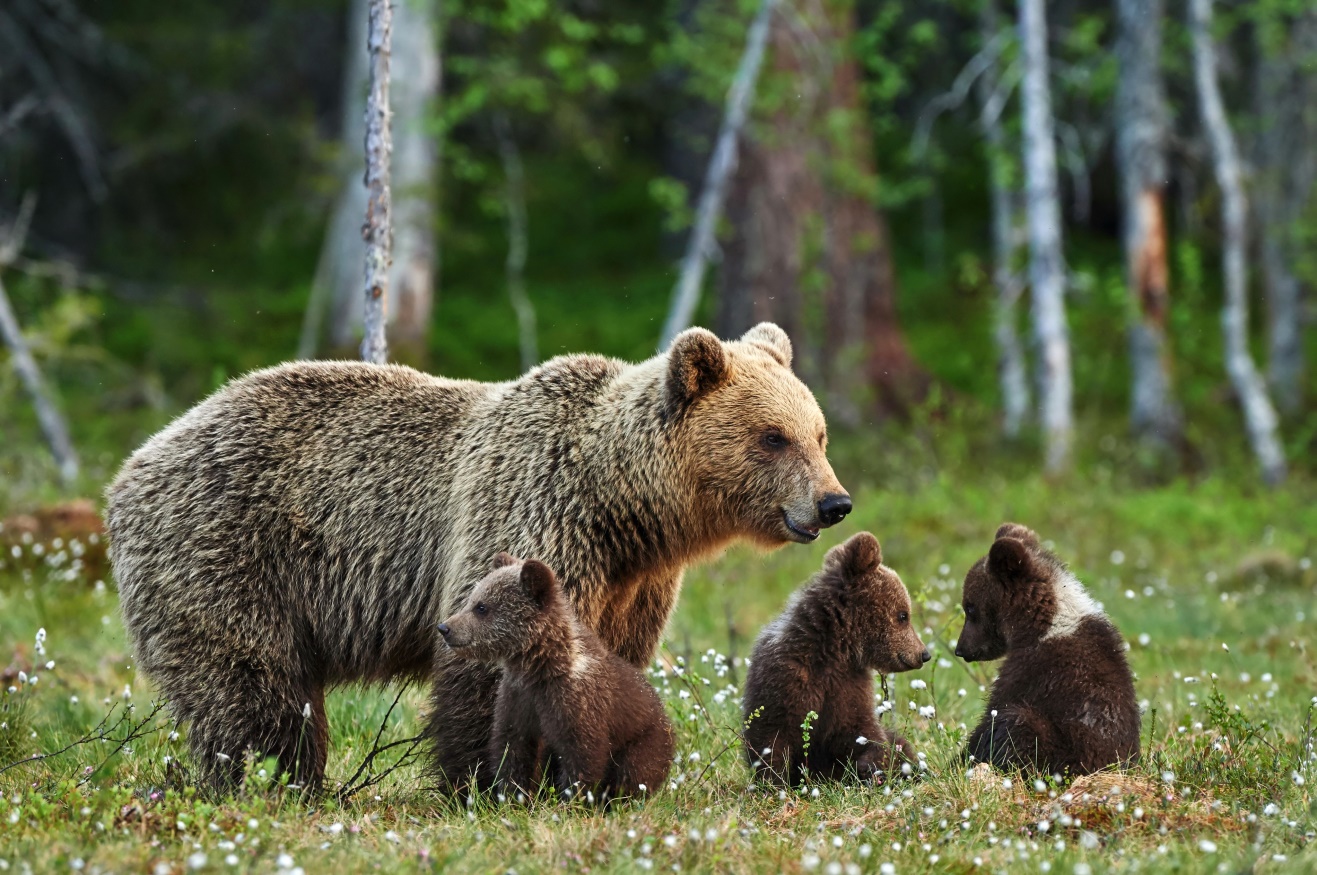 лось -  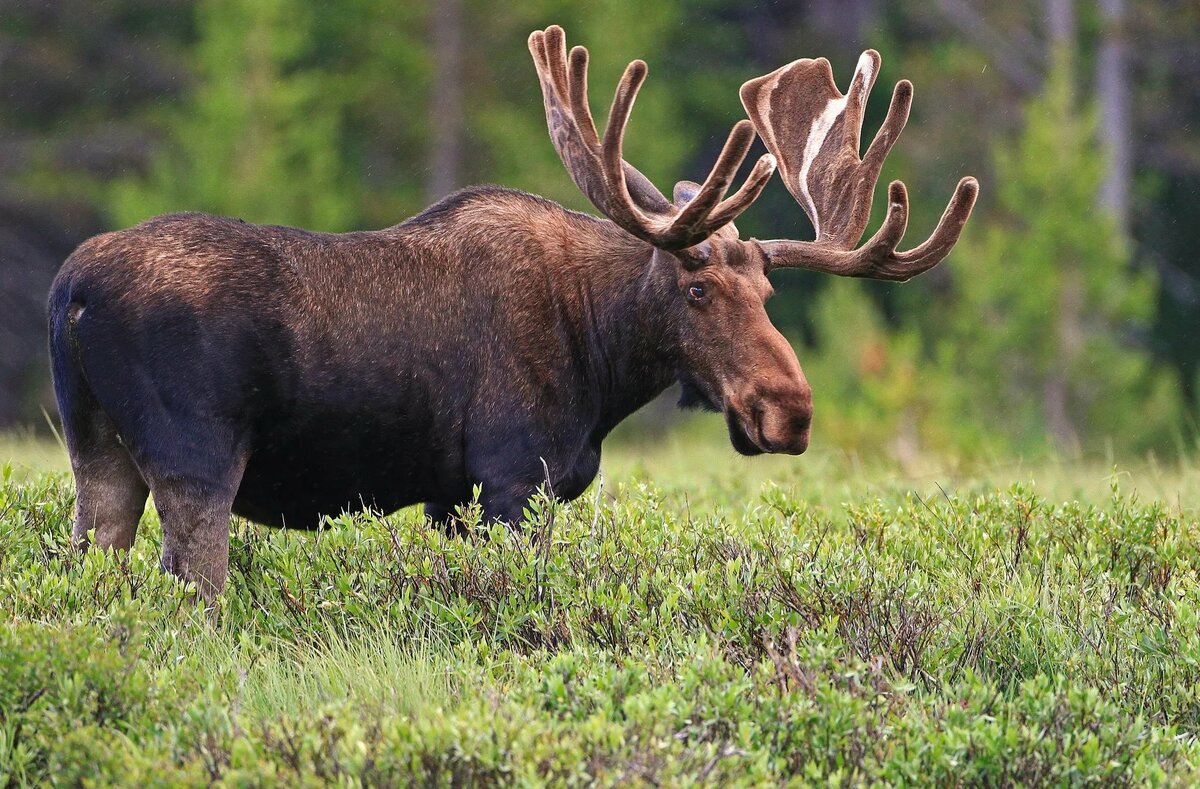  кабан - 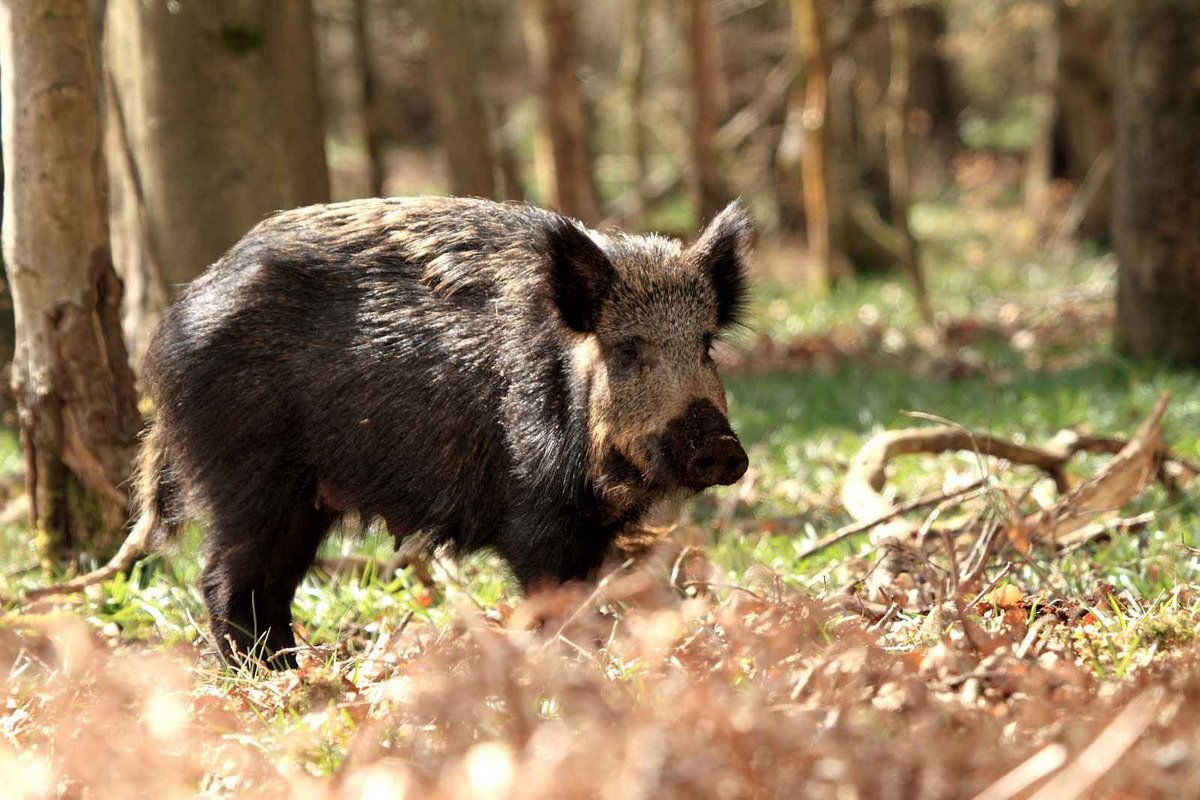 косуля- 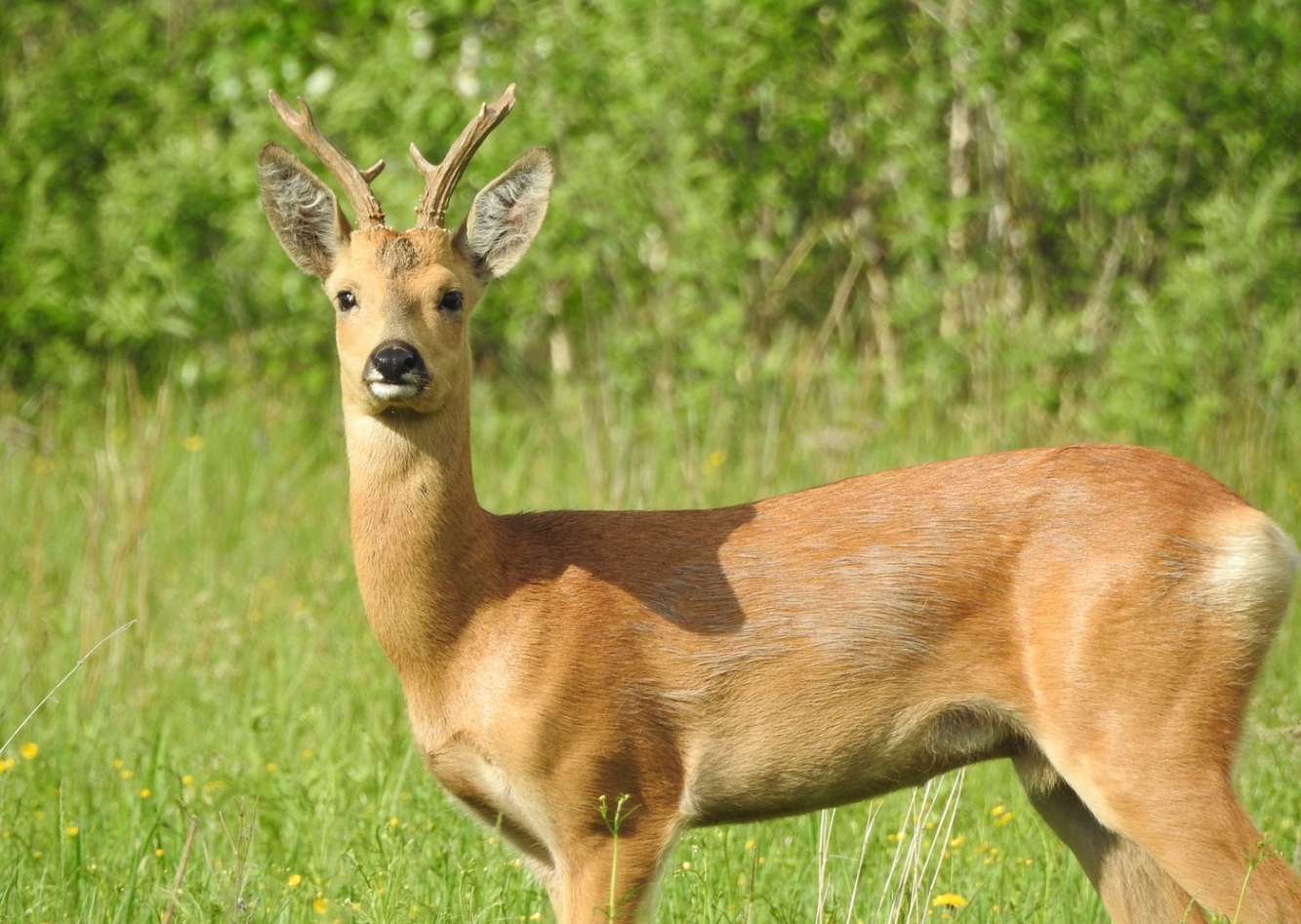 рысь -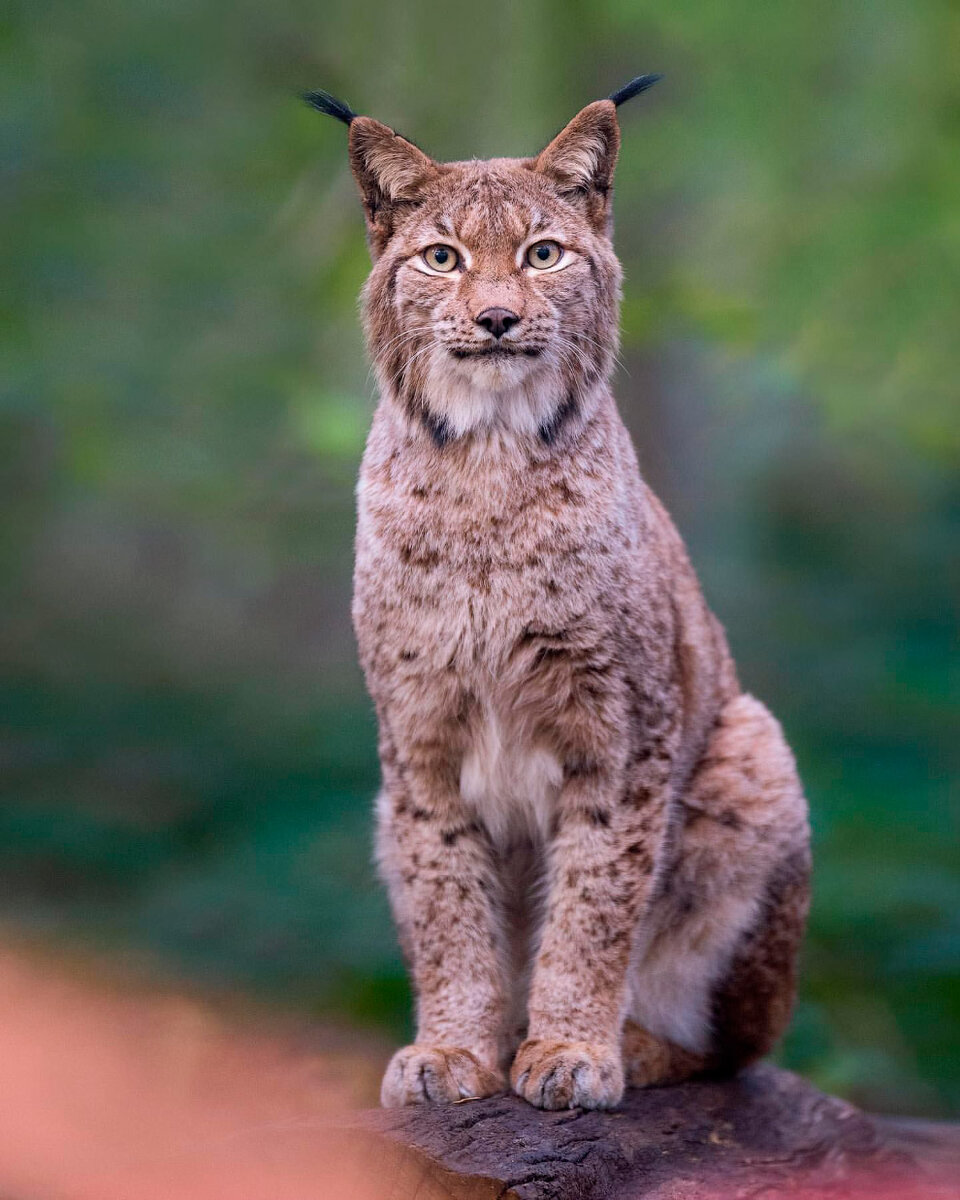 белка  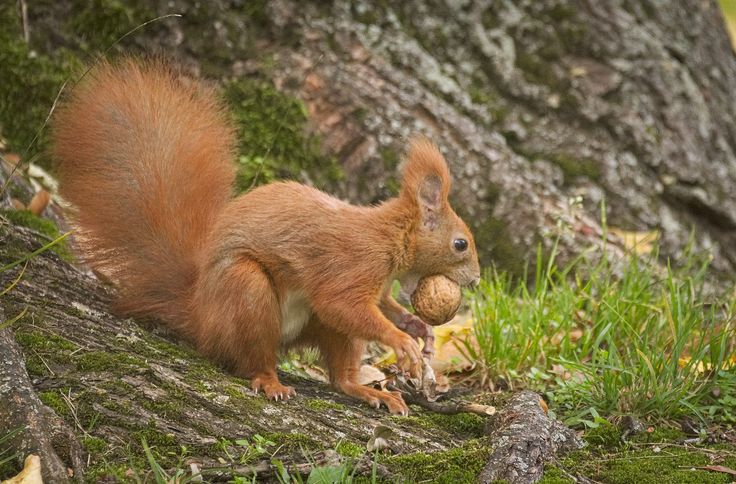  куница  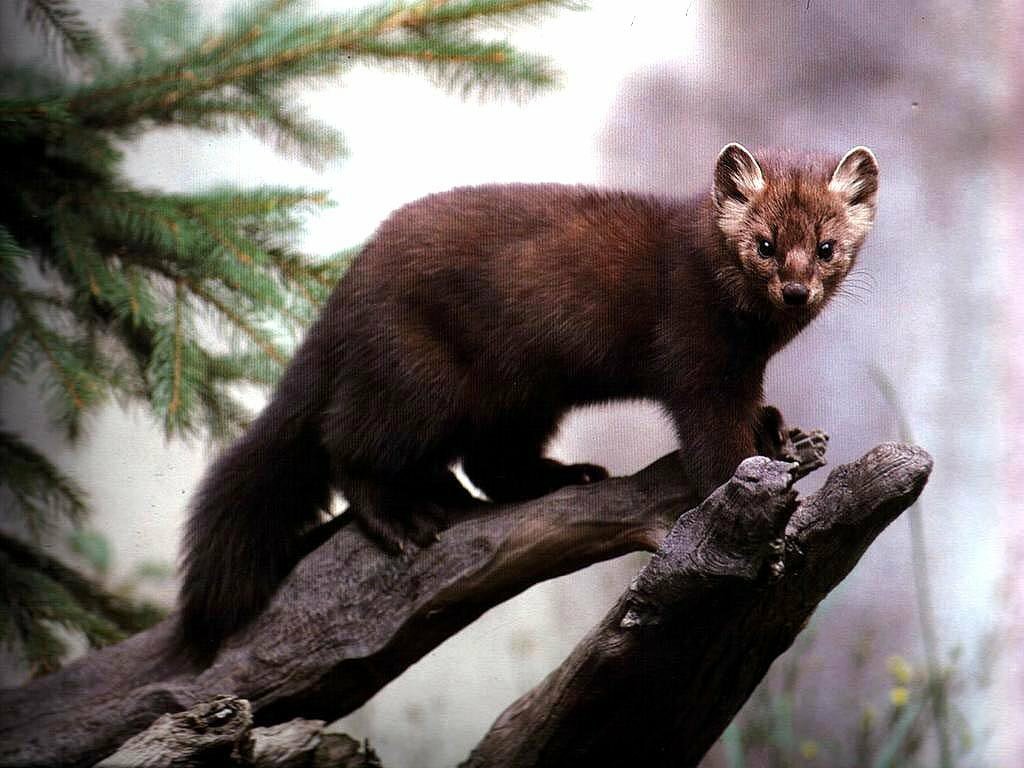 Живут в степи сурок-байбак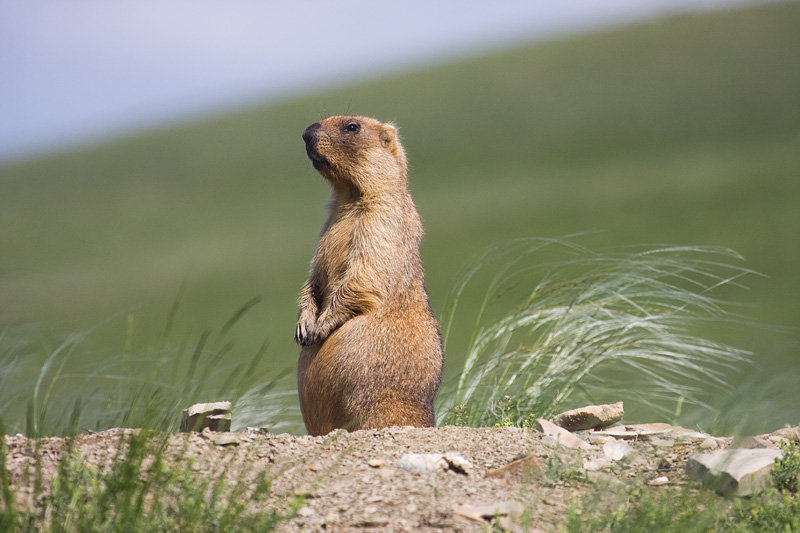  степная сеноставка        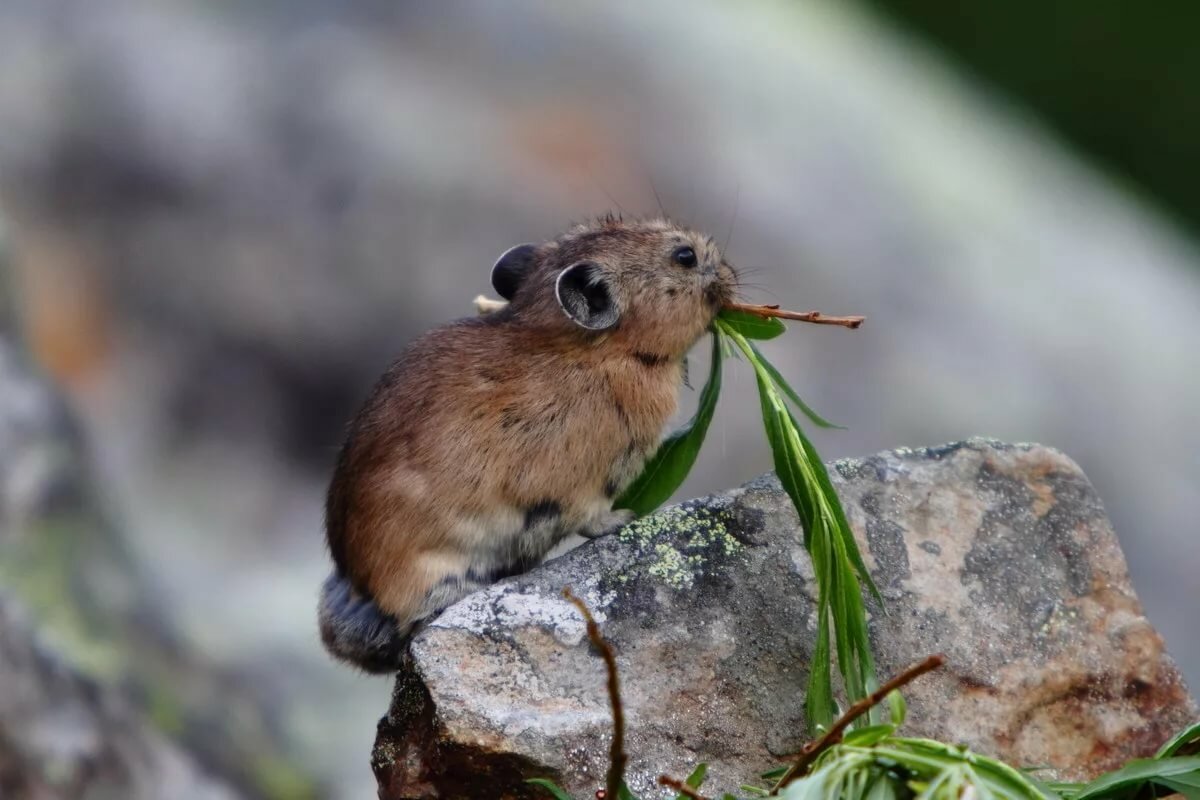  слепушонка  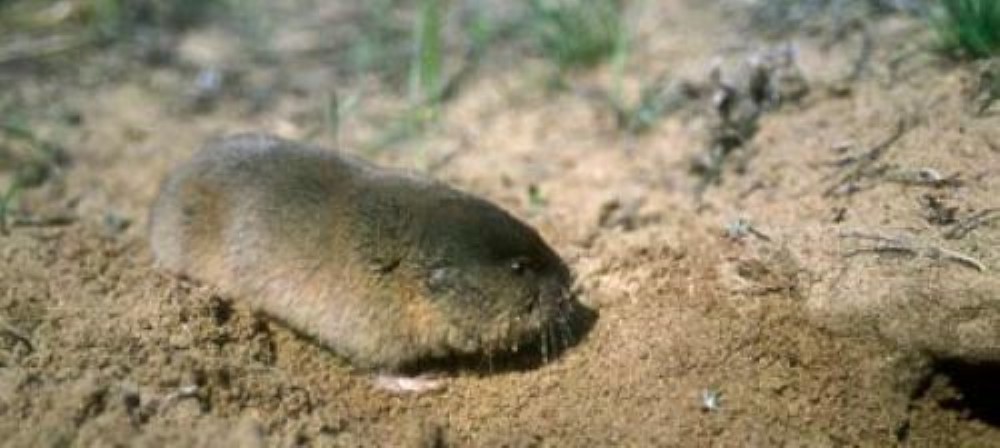 большой суслик   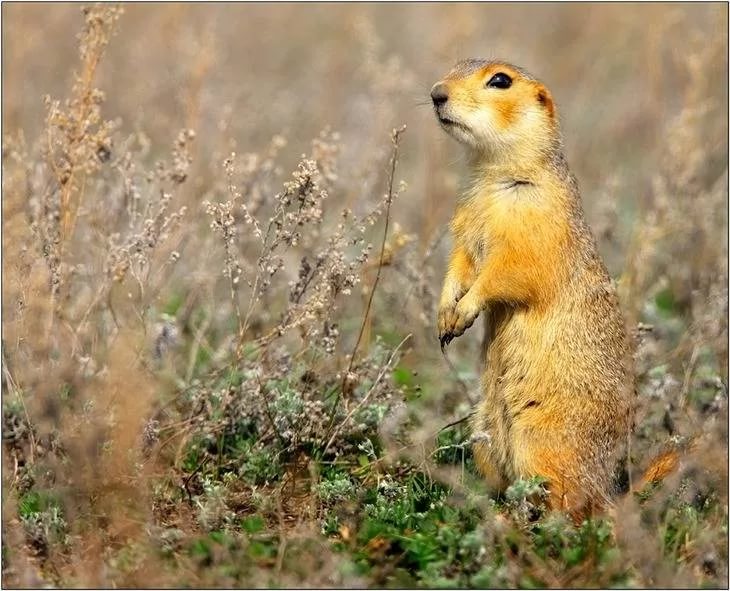  большой тушканчик 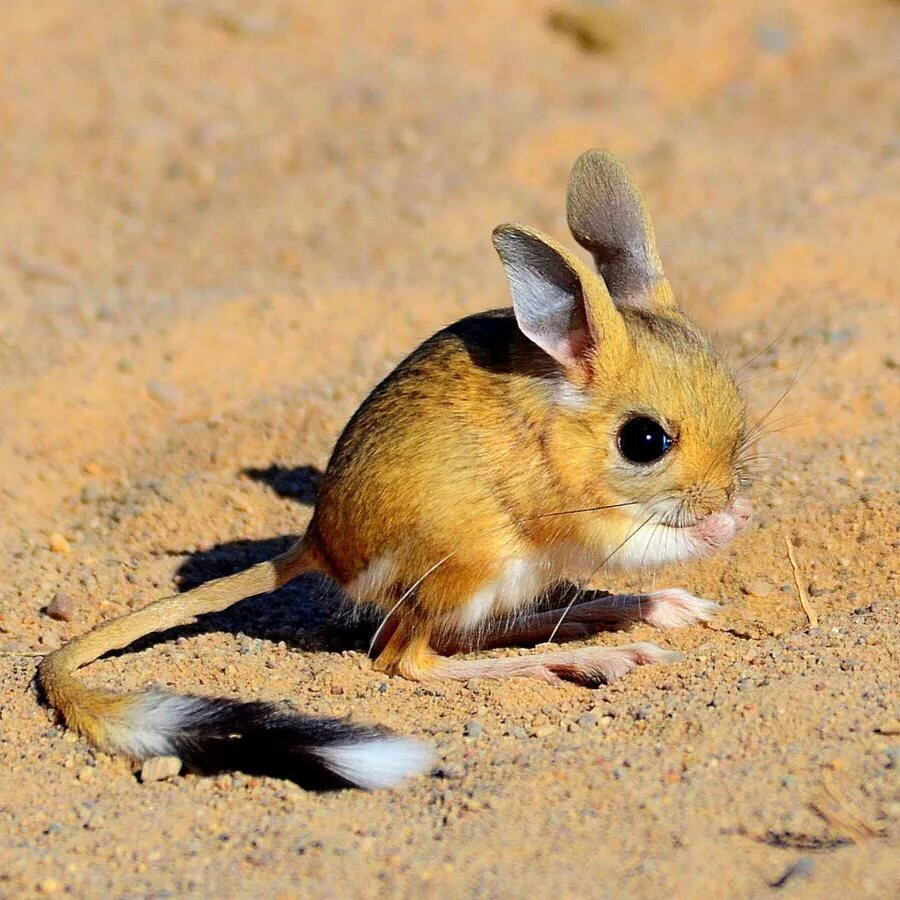 На опушках леса и в зарослях кустарников живут барсуки. 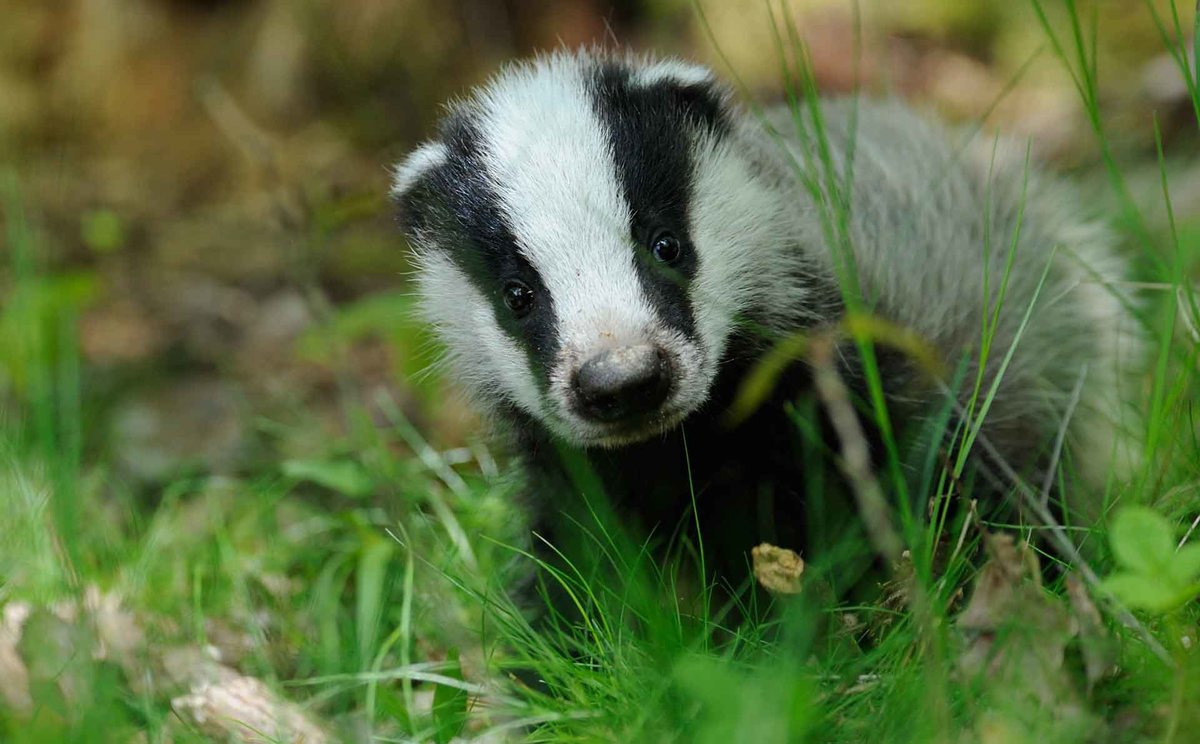  В поймах рек Сакмары и Урала распространен речной бобр.   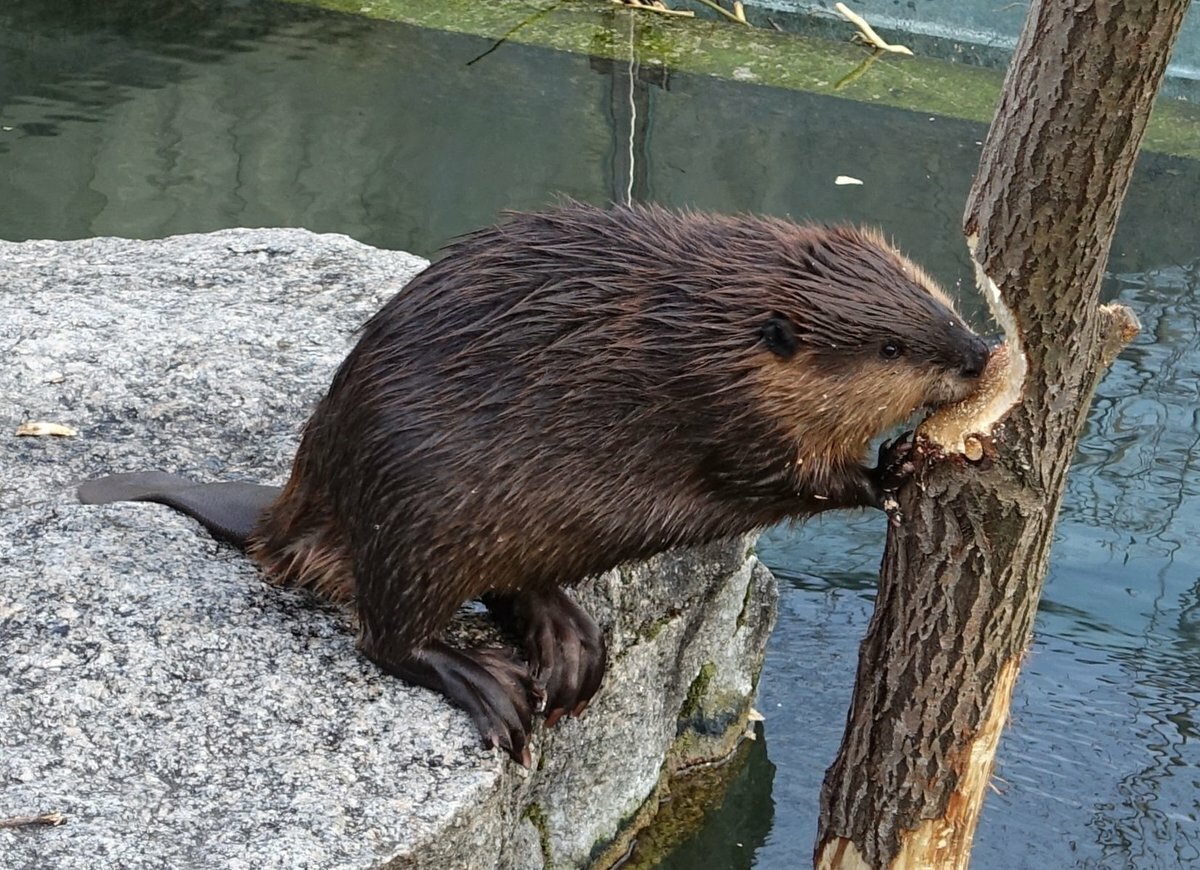 Повсеместно встречается обыкновенный еж 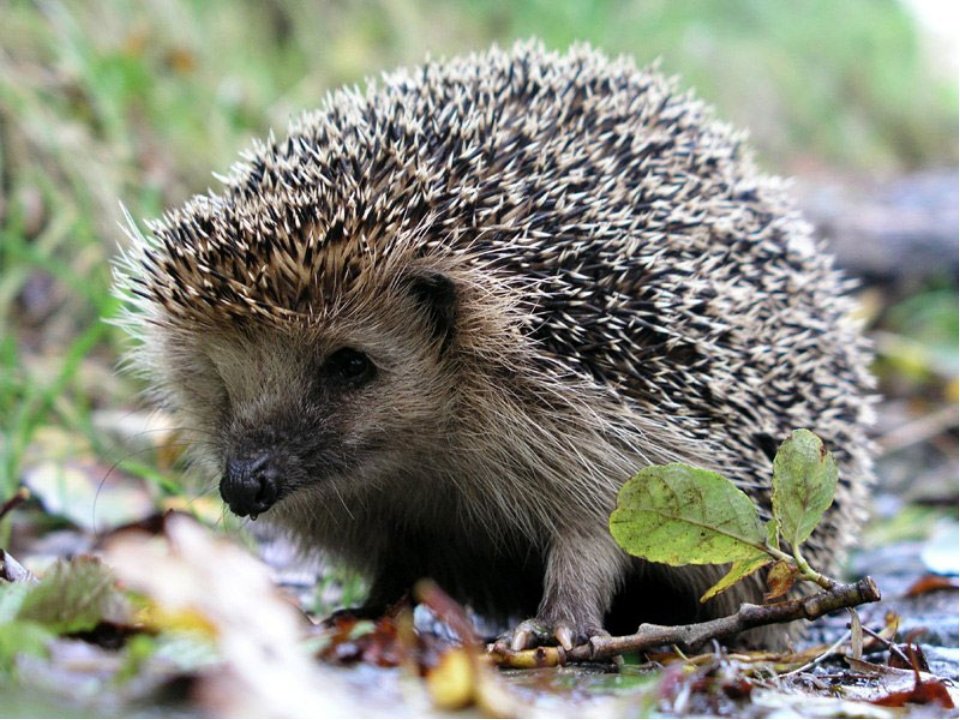  На юге района он соседствует с ушастым ежом   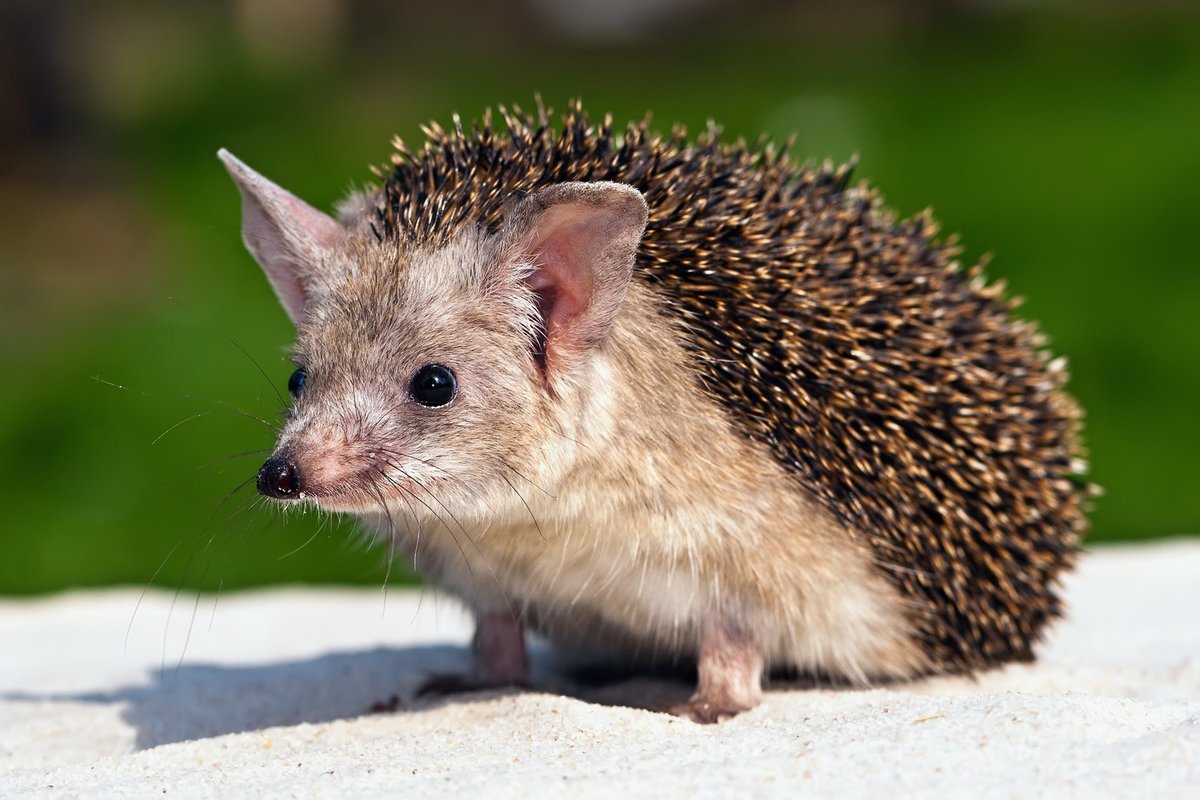 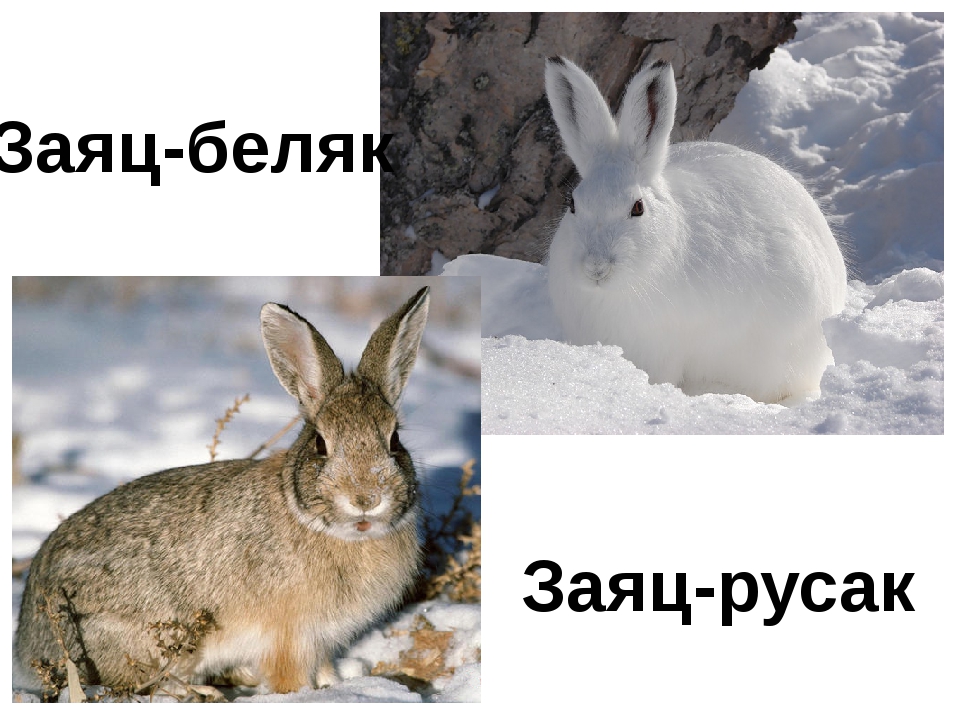 ПТИЦЫ. В районе птицы представлены гораздо большим числом видов, чем остальные животные.Невозможно себе представить облик современной степи без такого представителя дневных хищников, как степной орел. 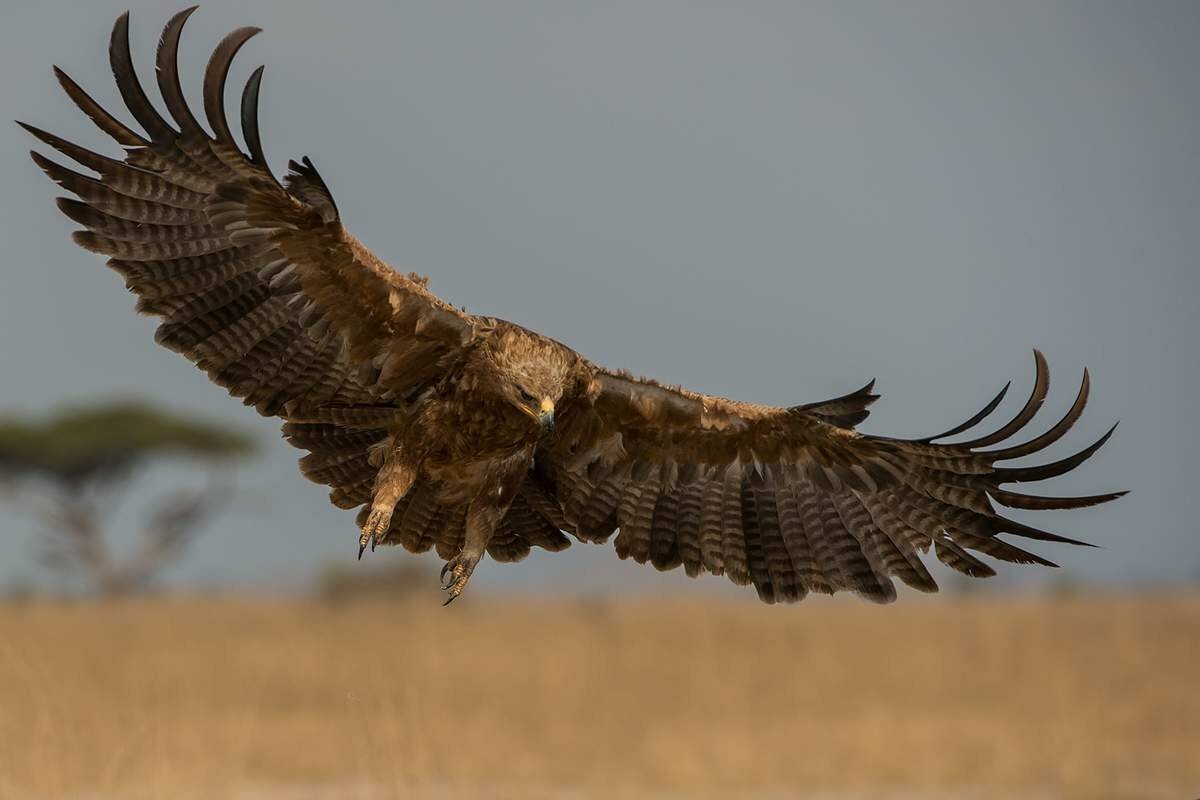 Многие виды птиц могут одинаково встречаться как в лесах, так и в степях.сокол-сапсан 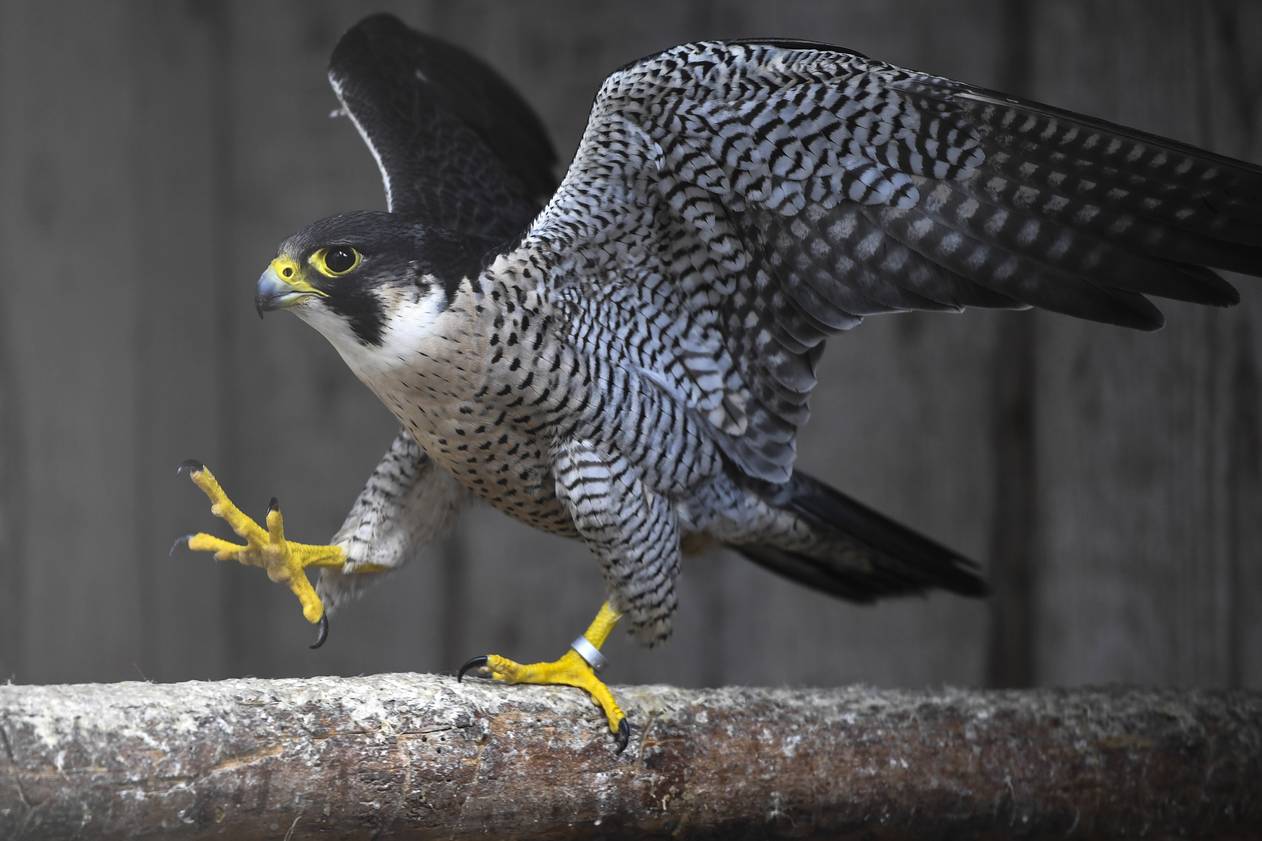 орел-могильник 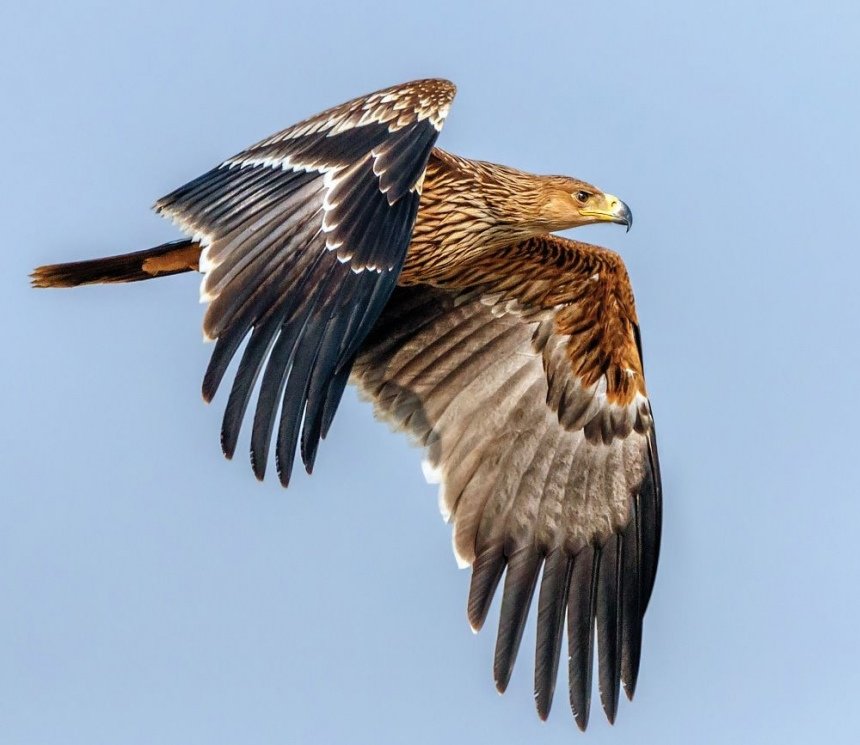 В поймах рек, на высоких осокорях устраивает свои гнезда сокол-балабан 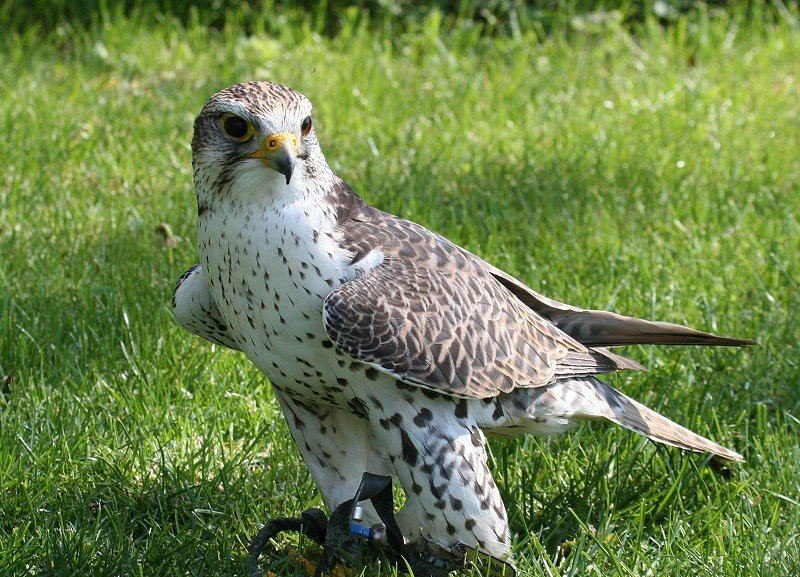 В пойменных лесах по Уралу гнездятся коршун 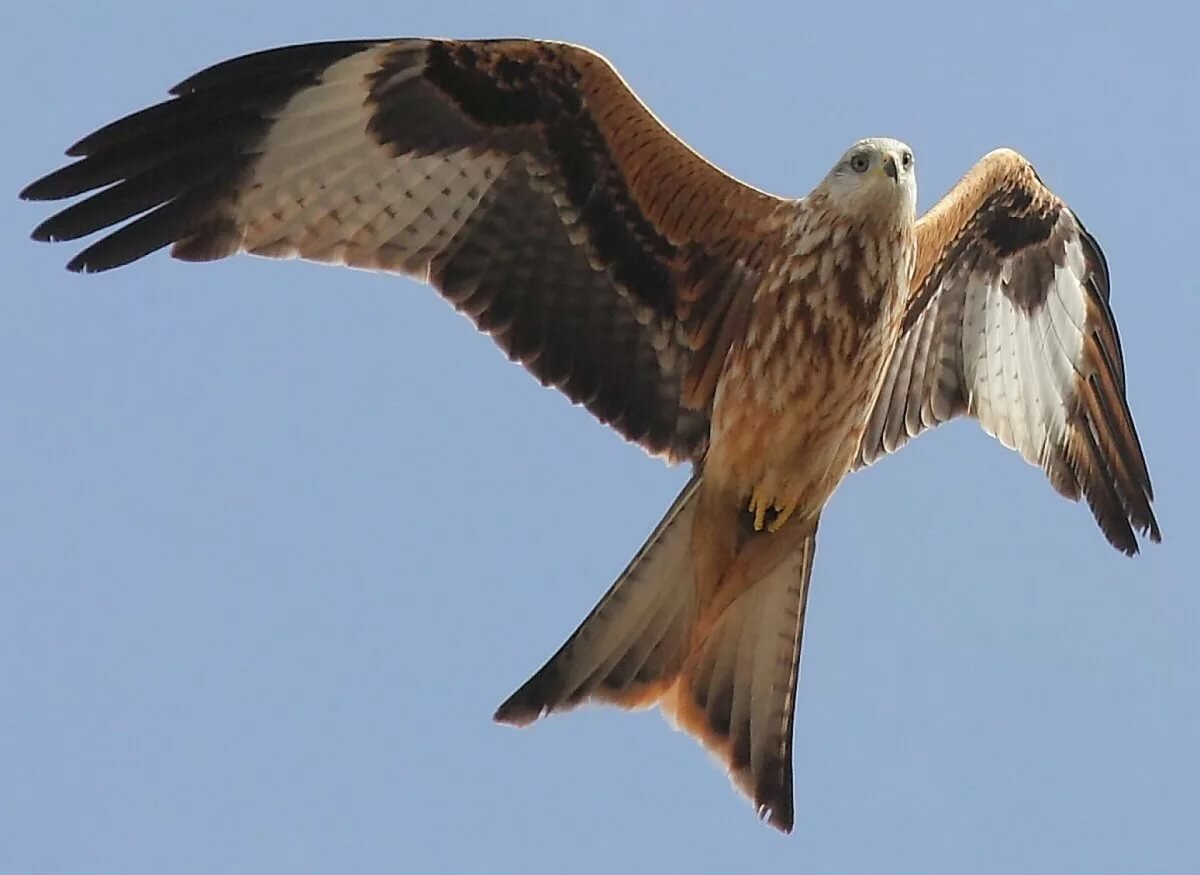  орлан-белохвост 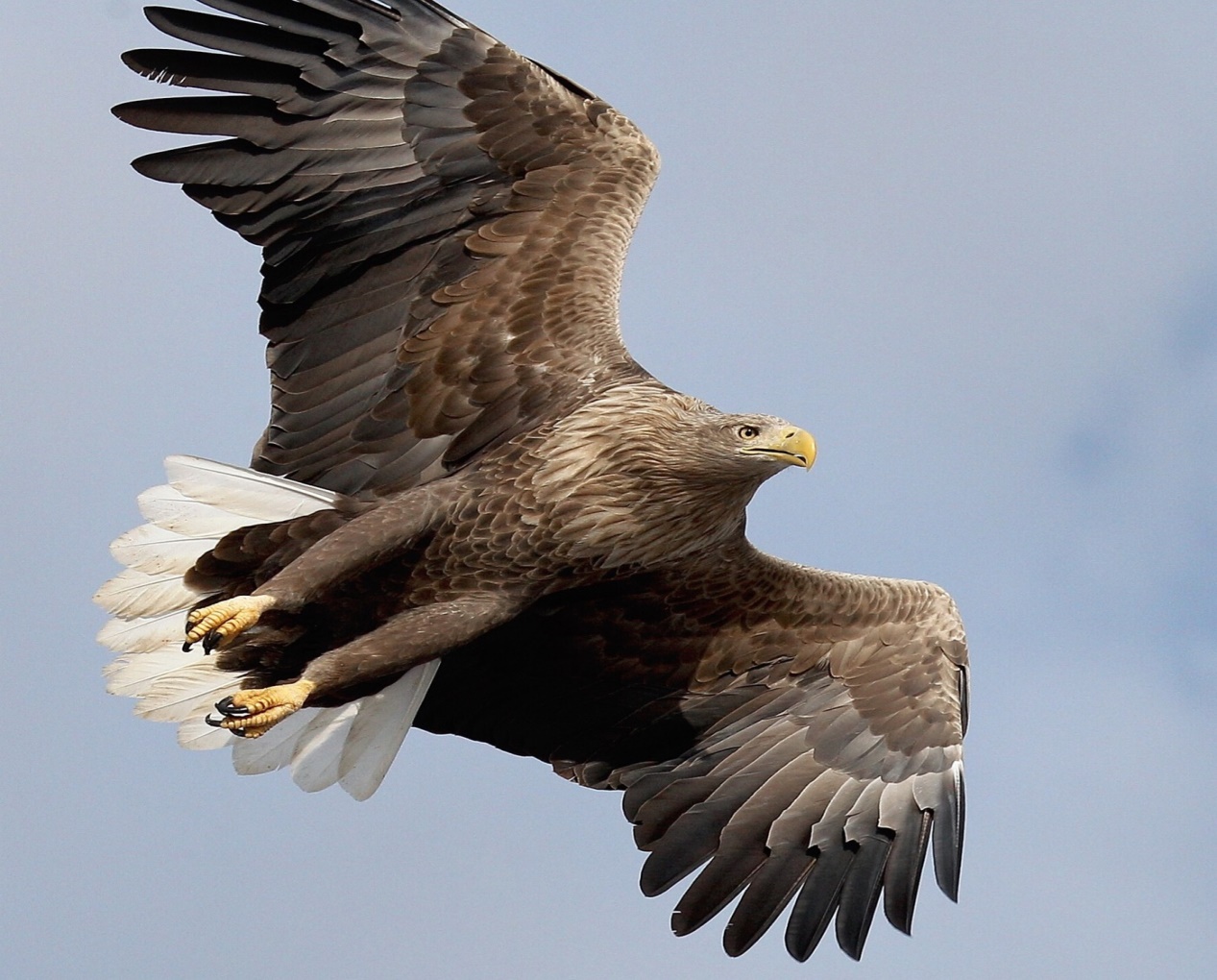  Уничтожая сусликов и мелких грызунов, хищные птицы приносят огромную пользу.Для открытых степных пространств самым характерным видом является полевой, а в южных степях черный жаворонок, первый предвестник весны. 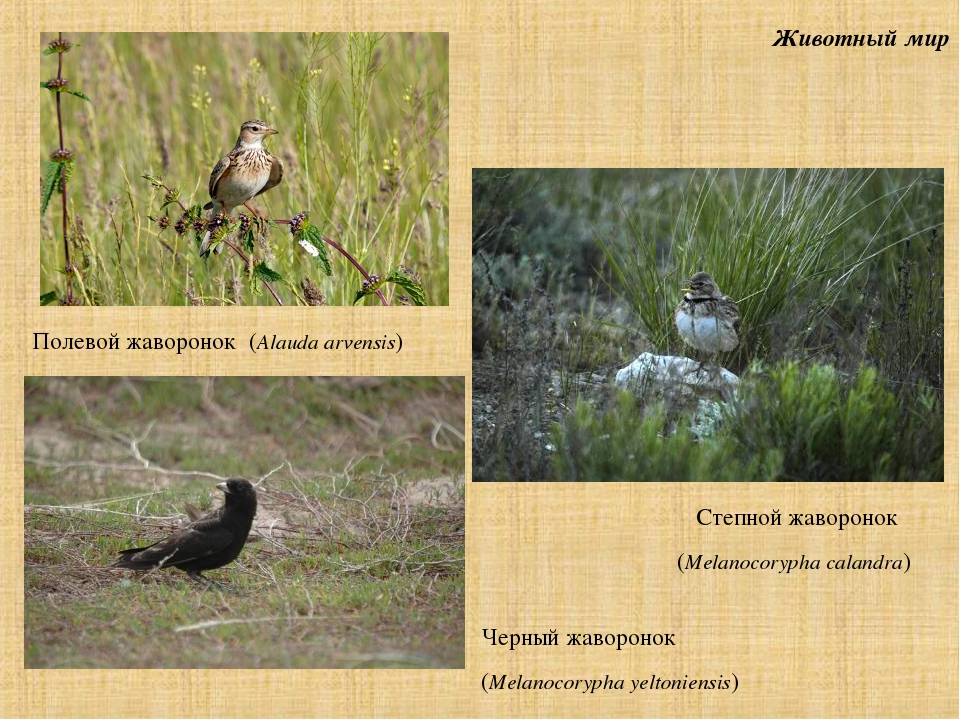 К обитателям открытой степи также относится норная утка - огарь. 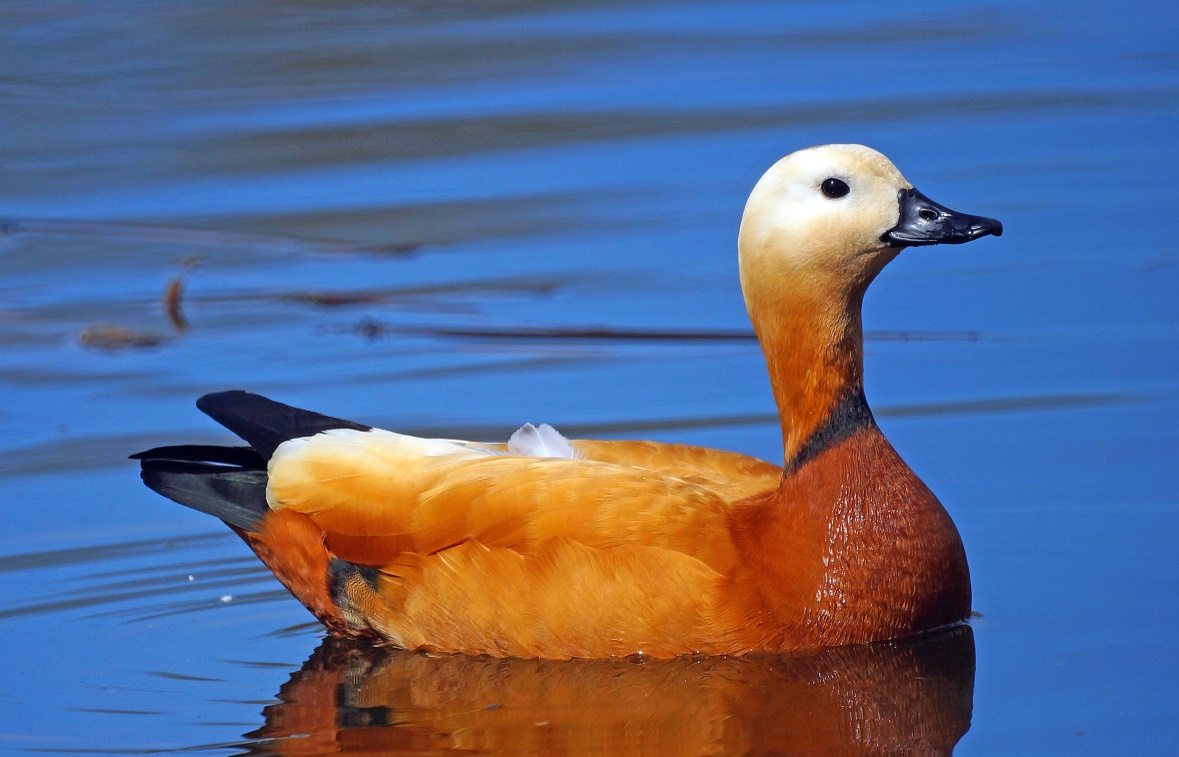 Слово «огарь» означает название некоторых видов птиц, имеющих огненно-красное оперение: рыжегрудых куликов, красных уток. Много в районе и водоплавающих птиц. Среди них широко распространенные виды:        кряква       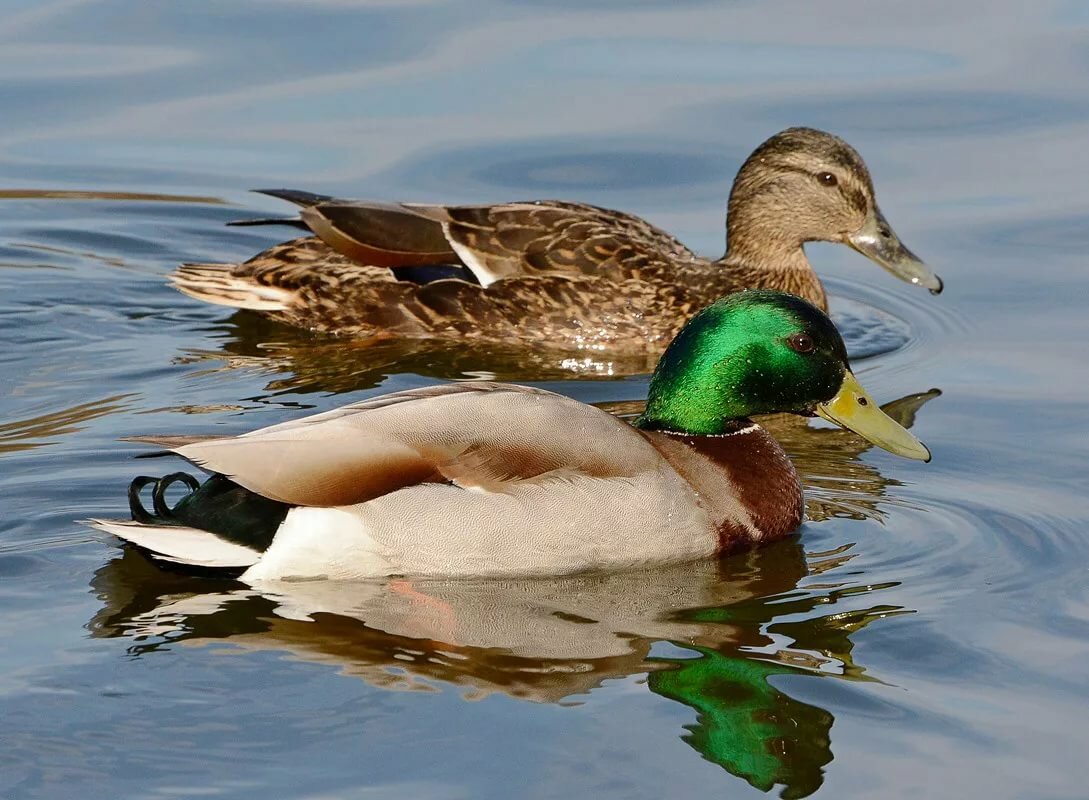  нырки 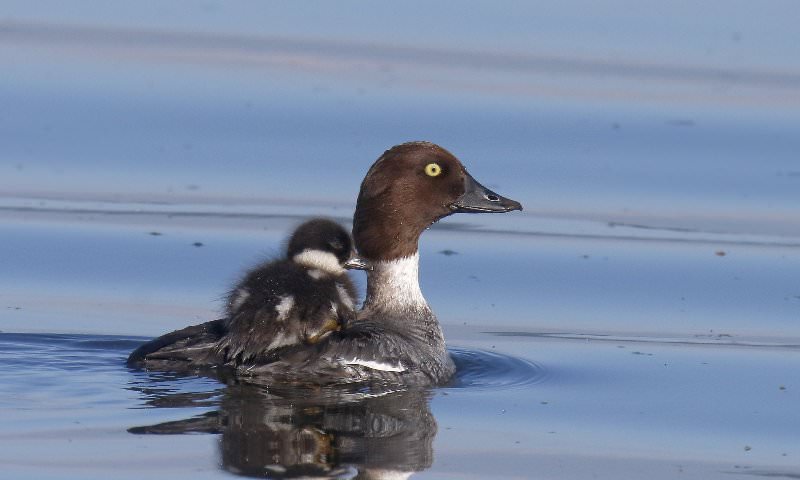 серый гусь 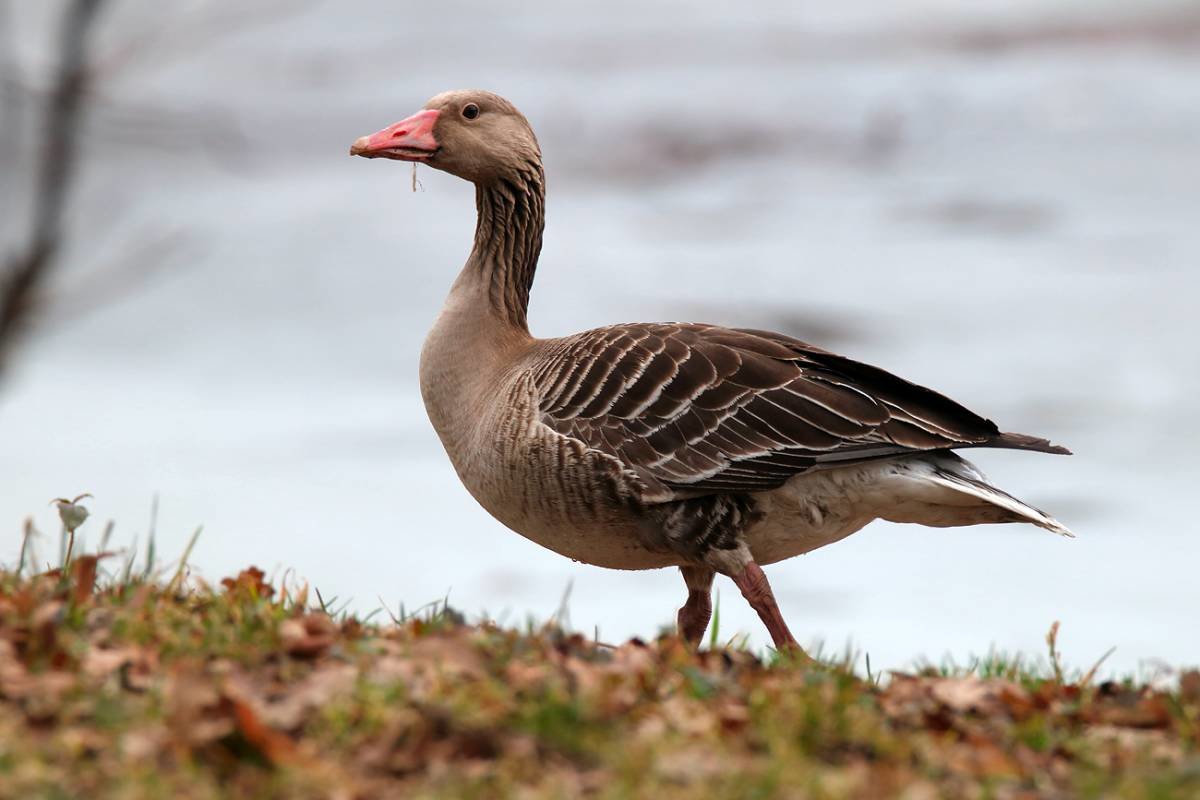 В лесостепных дубравах встречаются глухарь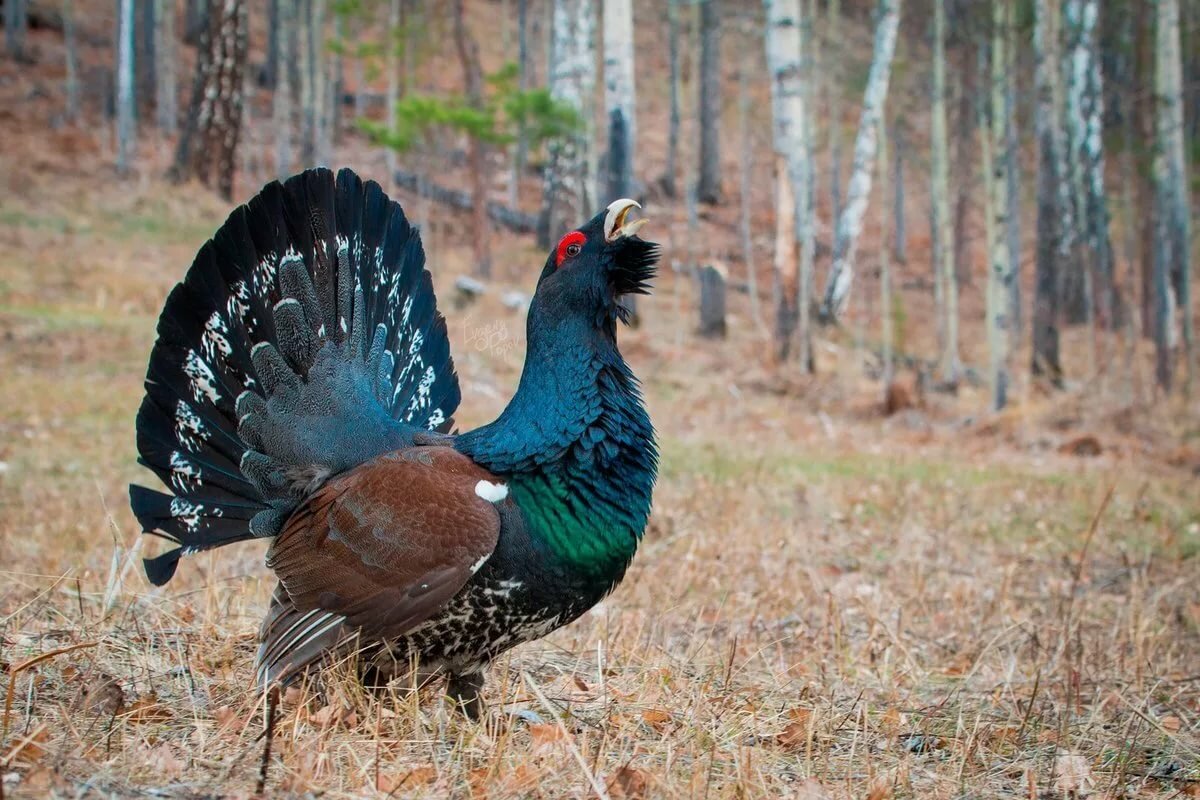 тетерев 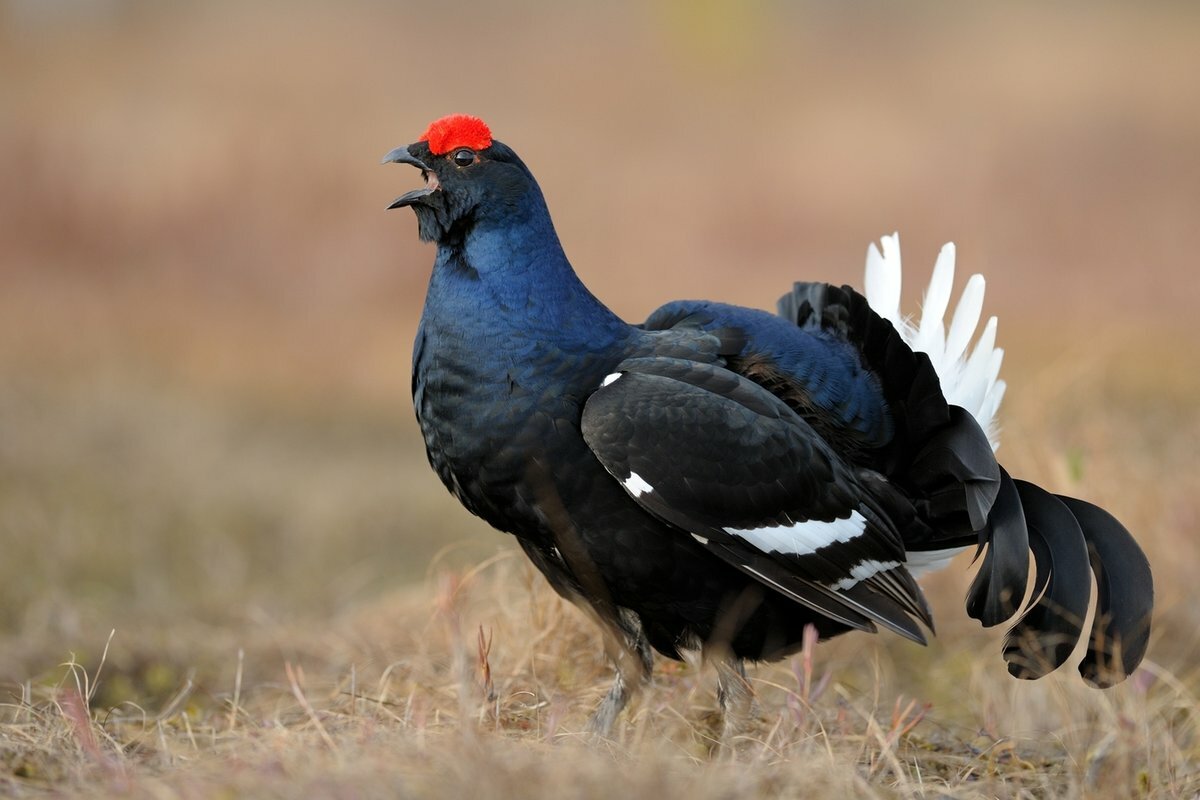  большой пестрый дятел 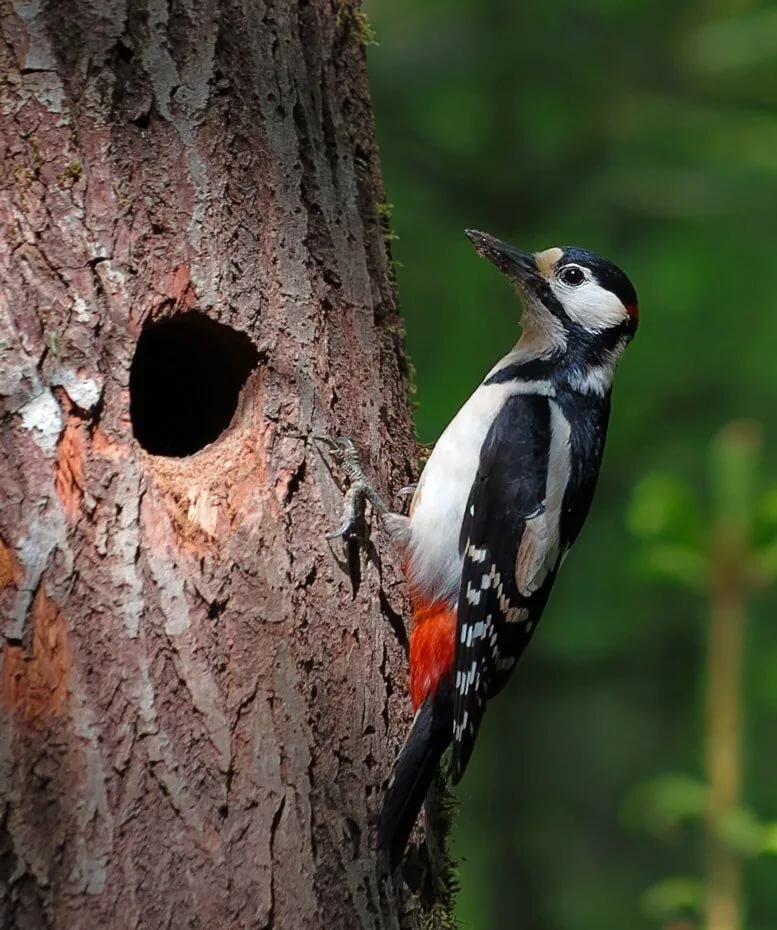 Повсюду обитают воробьи, скворцы, стрижи, ласточки, соловьи, большие синицы и другие птицы.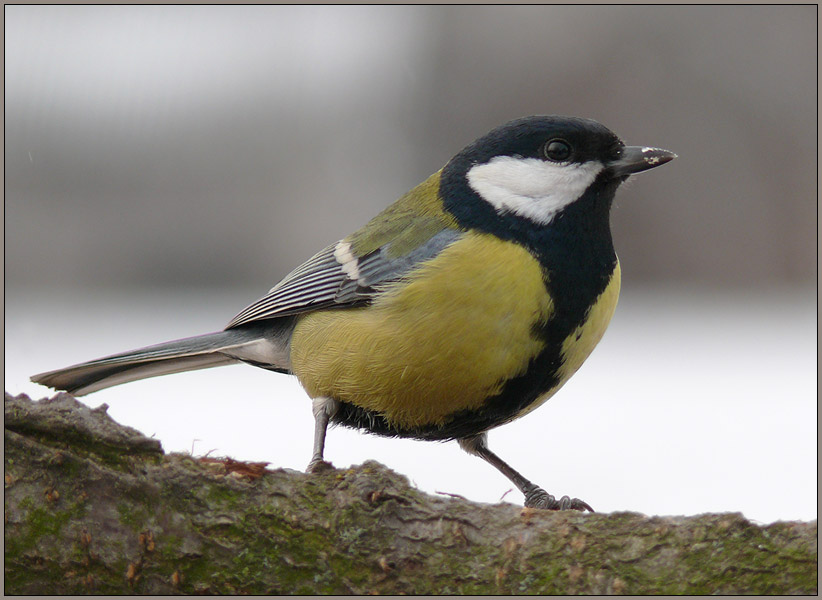 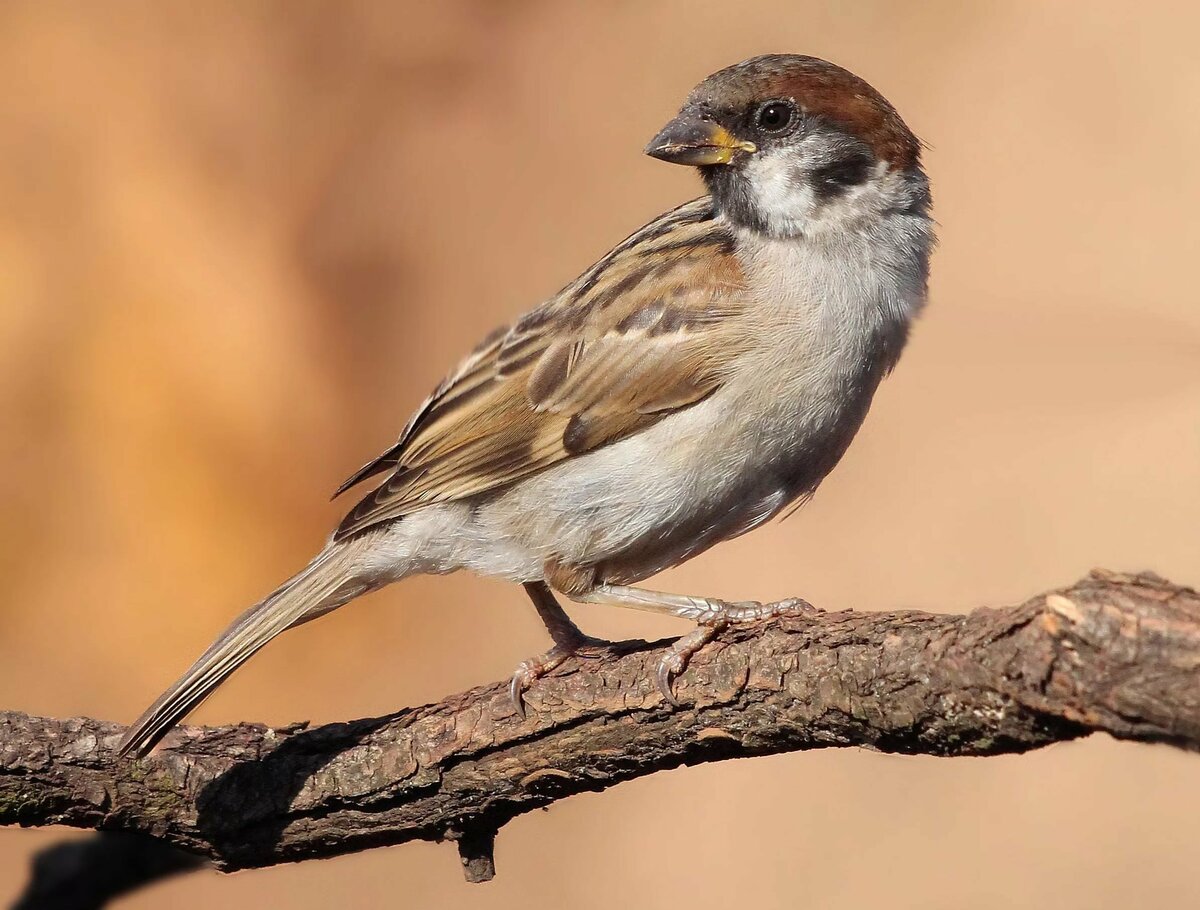 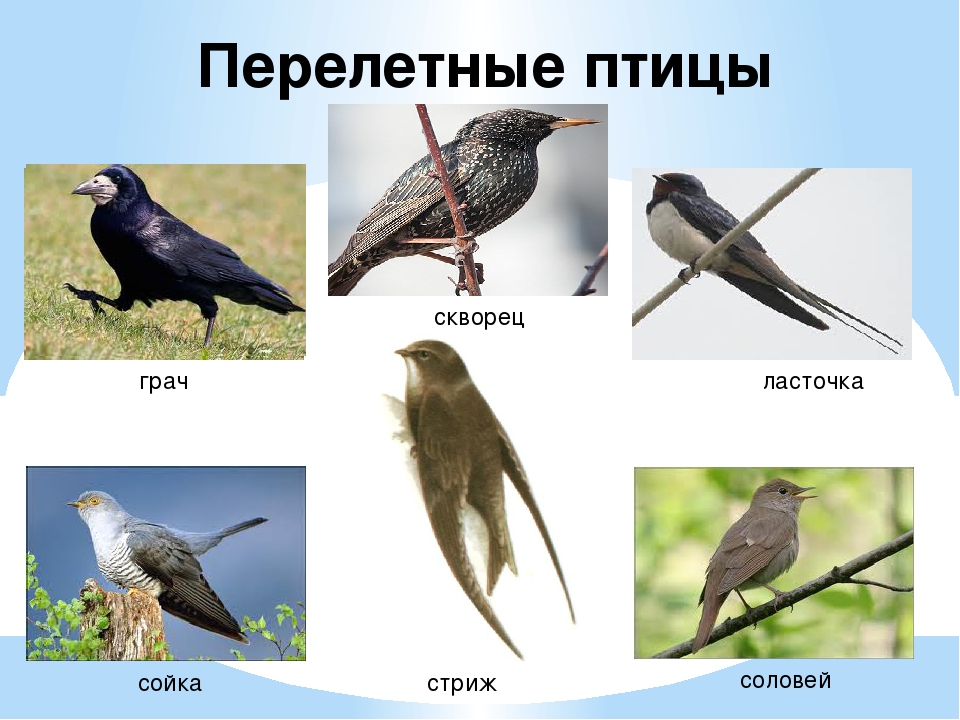 Эти небольшие по размеру птицы приносят человеку огромную пользу, уничтожая вредных насекомых. Значительное распространение имеют кочующие птицы: свиристели, снегири, сойки. 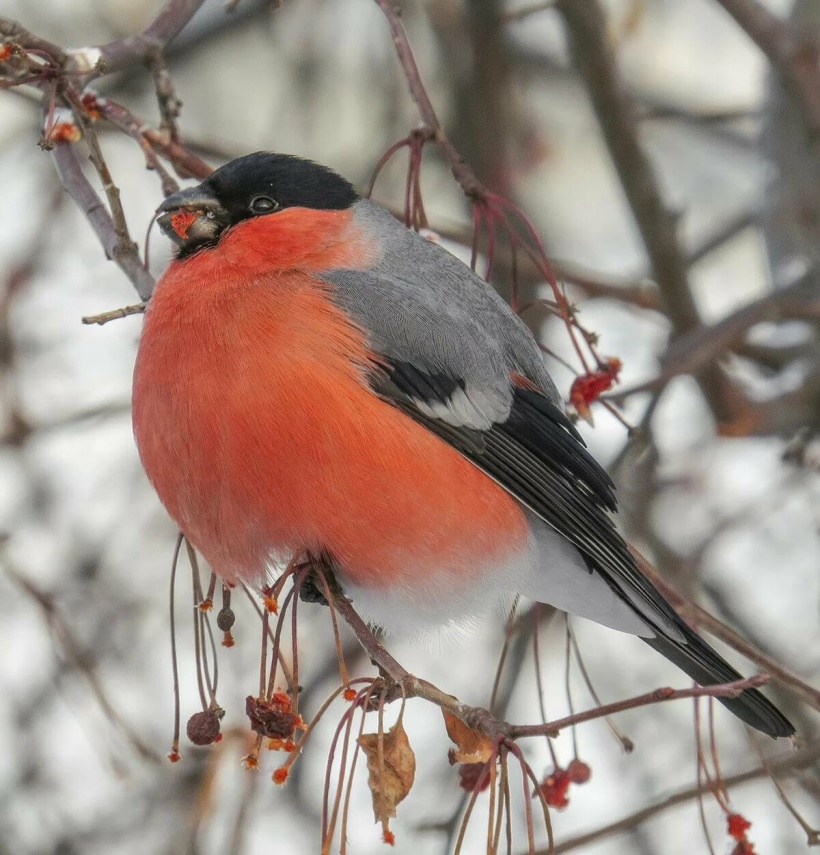 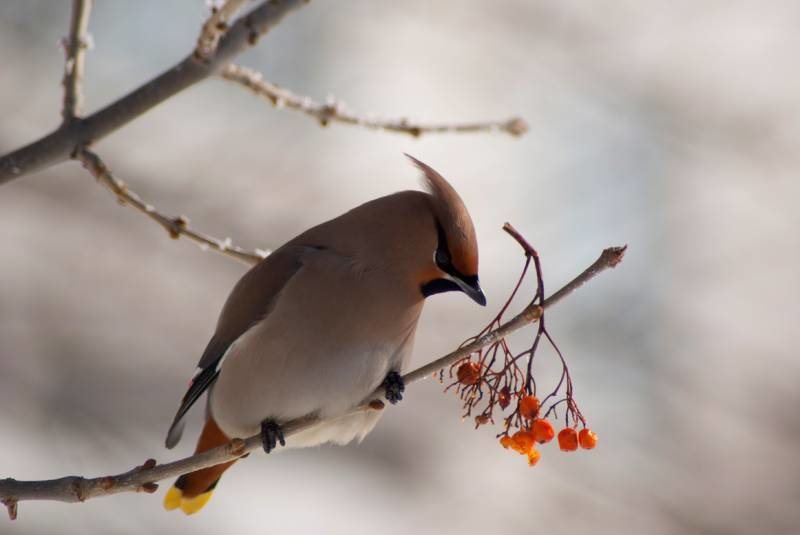 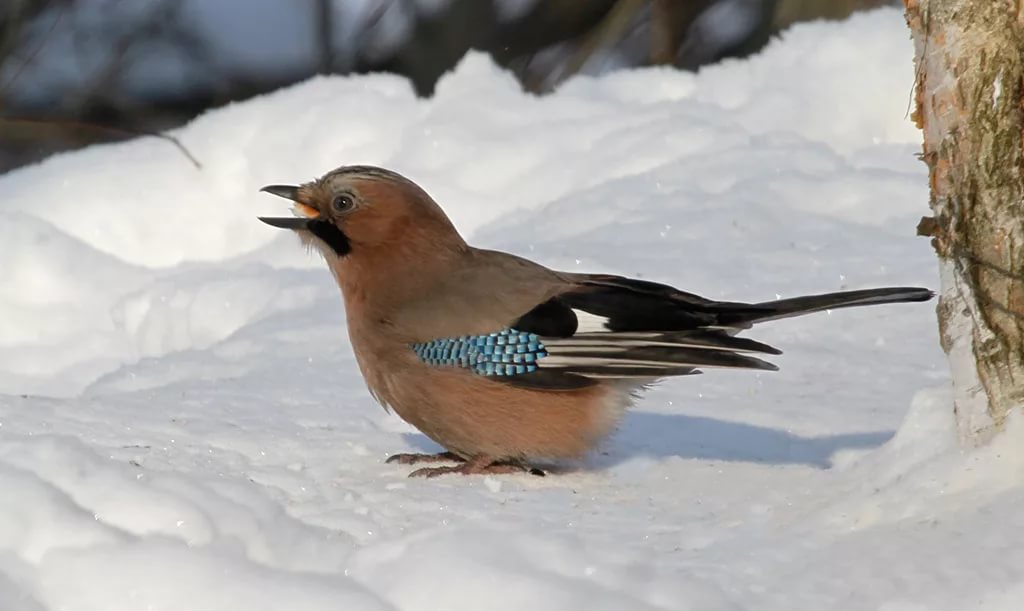 По опушкам лесов и лесополосам гнездятся грачи, галки, сороки, вороны. 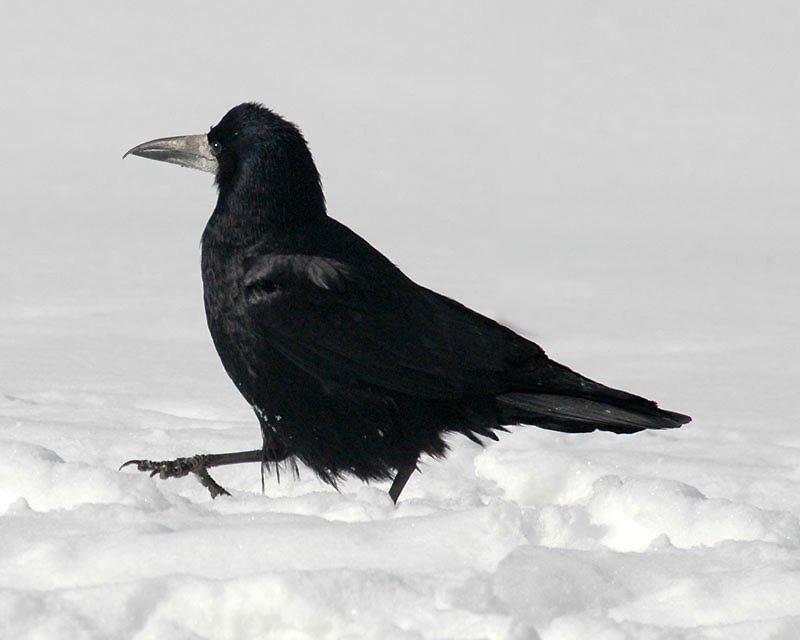 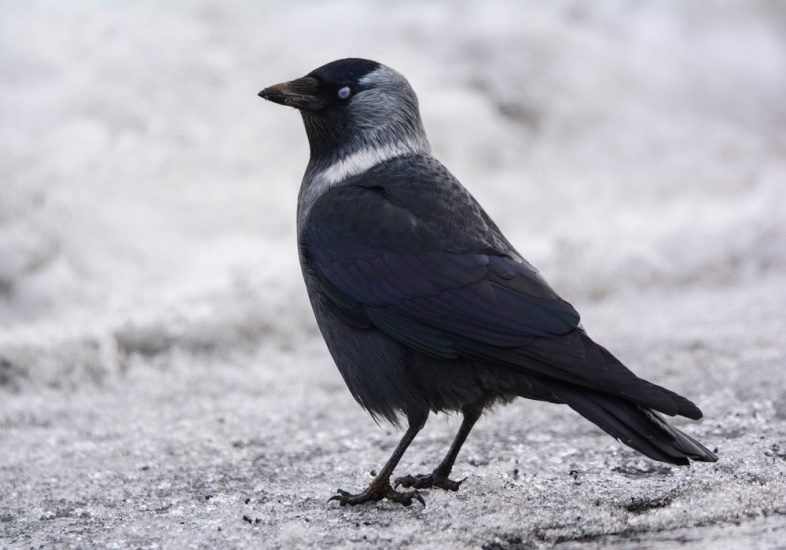 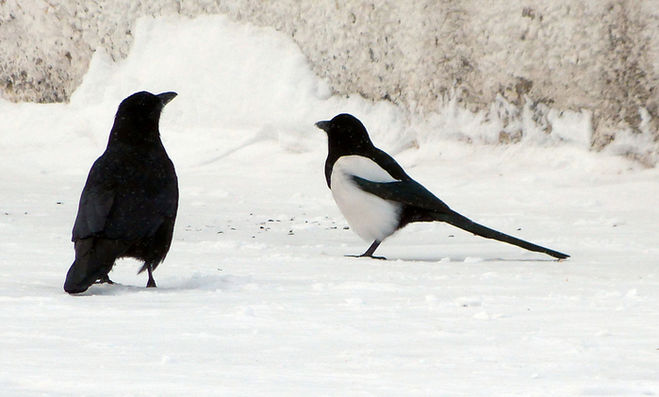 информация представлена с сайта http://cdbkyvandyk.clan.su/ «Детская библиотека г.Кувандык»